Hutton Grammar Sixth Form Prospectus information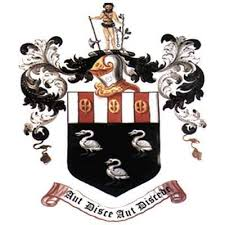 Department: Business, Economics & PoliticsSubject: PoliticsWhat topics are covered in this subject?A Level Politics at Hutton covers 3 major areas which we study in great depth:Unit 1 – The politics and government of the UKUnit 2 – The politics and government of the USA and comparative politicsUnit 3 – Political ideas: liberalism, conservatism, socialism and nationalismDuring A level Politics, students will look at issues such as democracy, voting behaviour, political parties, pressure groups, civil rights and the Constitution in order to develop a critical awareness of the changing nature of politics and the relationships between political ideas, political institutions and political processes.Covering news and current affairs from the UK and USA, A level Politics will help you to understand how both countries are run and develop research, written communication and debating skills. It also helps grow your confidence.How is this subject taught?Politics at Hutton is taught by an experienced teacher with much emphasis on using current affairs as discussion points to explore the topics covered on the specification. You will have 9 lessons per fortnight and you will also learn how to craft answers to exam style questions and essays throughout the course.There is no coursework for this A level; students will be examined by three 2 hour examination papers at the end of the two year course. Each paper will require a synoptic approach from students and there will be a mixture of medium length ‘explain’ answers and essay style questions. There will be internal assessments throughout the course to check that you are making good progress and are on the right trackWhat are the enrichment opportunities in this subject?We run a trip to London for all Politics students where we visit the Houses of Parliament, the UK Supreme Court and Whitehall.Politics students are encouraged to join Hutton’s Debating Society where a wide variety of political topics are explored and debated.We also have visits from external speakers such as local MPs, councillors, civil servants and political advisers. Where does this subject lead at 18+?Politics is an ideal A level choice if you’re considering studying politics, sociology, ethics, advertising, history, management or journalism at university and is highly regarded by employers in industries including politics, international organisations, the media, government and the civil service. In recent years, some of our past A level Politics students have gone on to work for the civil service, study degrees at elite universities including both Oxford and Cambridge, work for political parties and gain employment in management positions at large businesses.